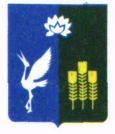 ГЛАВАПРОХОРСКОГО СЕЛЬСКОГО ПОСЕЛЕНИЯ СПАССКОГО МУНИЦИПАЛЬНОГО РАЙОНАПРИМОРСКОГО КРАЯПОСТАНОВЛЕНИЕ19 сентября 2022 года                         с. Прохоры                                                 №1-паОб утверждении утверждения Перечня автомобильных дорог общего пользования местного значения Прохорского сельского поселенияВ соответствии с Федеральным законом от 6 октября 2003 года № 131-ФЗ «Об общих принципах организации местного самоуправления в Российской Федерации», закона от 5мая 2015 года N 621-КЗ
«О разграничении объектов муниципальной собственности между сельскими поселениями Спасского муниципального района и Спасским муниципальным районом, Устава Прохорского сельского поселения, администрация Прохорского сельского поселенияПОСТАНОВЛЯЕТ: 1. Утвердить порядок утверждения Перечня автомобильных дорог общего пользования местного значения (Приложение 1)..2. Контроль за выполнением настоящего постановления оставляю за собой.Глава Прохорского сельского поселения                                                                                         Е.А. ЛопаткоПриложение №1ПЕРЕЧЕНЬ АВТОДОРОГ ОБЩЕГО ПОЛЬЗОВАНИЯ ПРОХОРСКОГО СЕЛЬСКОГО ПОСЛЕНИЯ№ п/пНаименование населенного пунктаНаименование дорогиТехнические характеристики1.Перечень автодорог железнодорожной станции Кнорринг:проулок680,02.Перечень автодорог железнодорожной станции Кнорринг:ул. Вокзальная250,03.Перечень автодорог с. Прохоры:ул. Комсомольская3100,04.Перечень автодорог с. Прохоры:ул. Комсомольская1961,05.Перечень автодорог с. Прохоры:ул. Колхозная2841,06.Перечень автодорог с. Прохоры:ул. Спасская1254,07.Перечень автодорог с. Прохоры:ул. Советская2917,08.Перечень автодорог с. Прохоры:ул. Советская274,09.Перечень автодорог с. Прохоры:ул. Интернациональная1672,010.Перечень автодорог с. Прохоры:ул. Молодежная778,011.Перечень автодорог с. Прохоры:ул. Новая1010,012.Перечень автодорог с. Прохоры:проулки2016,013.Перечень автодорог с. Прохоры:от ул. Колхозной до кладбища460,014.Перечень автодорогс. Новинка:ул. Новая486,015.Перечень автодорогс. Новинка:ул. Тополиная631,016.Перечень автодорогс. Новинка:ул. Мира792,017.Перечень автодорогс. Новинка:ул. Лесная257,0Перечень автодорогс. Новинка:ул. Лесная673,018.Перечень автодорог с. Малые ключи:ул. Октябрьская965,019.Перечень автодорог с. Малые ключи:ул. Октябрьская340,020.Перечень автодорог с. Малые ключи:пер. Октябрьская227,021.Перечень автодорог с. Малые ключи:ул. Первомайская65,022.Перечень автодорог с. Малые ключи:ул. Первомайская594,023.Перечень автодорог с. Малые ключи:ул. Подгорная192,024.Перечень автодорог с. Малые ключи:ул. Новая  177,025.Перечень автодорог с. Малые ключи:ул. Интернациональная 722,026.Перечень автодорог с. Малые ключи:Проулки815,00                                                              Итого:                                                               Итого:                                                               Итого: 25536 пог.м